§4302.  DefinitionsThe terms used in this chapter shall be construed as follows:1.  Blueberries. [PL 1997, c. 511, §4 (RP).]1-A.  Grower.  "Grower" means a person, firm, partnership, association or corporation engaged in the growing of wild blueberries and that is not a "processor" as defined in subsection 2.[PL 1997, c. 511, §5 (AMD).]1-B.  Crew leader.  "Crew leader" means a person designated by an owner to supervise an organized crew.[PL 1989, c. 214, §1 (NEW).]1-C.  Organized crew.  "Organized crew" means a group of people working together  under the supervision of a crew leader to harvest, pick, rake, possess or remove wild blueberries from the land of an owner.[PL 1997, c. 511, §6 (AMD).]1-D.  Owner.  "Owner" includes a landowner or leaseholder of land on which wild blueberries are grown and harvested for profit, or the landowner's or leaseholder's authorized agent, and includes a receiver of wild blueberries grown in Canada and purchased from Canadian sellers.[PL 1997, c. 511, §6 (AMD).]1-E.  Permanent record.  "Permanent record" means a written record which is kept and maintained for not less than 6 years.[PL 1989, c. 214, §1 (NEW).]1-F.  First hauler.  "First hauler" means a person, firm, partnership, association or corporation engaged in the transportation of wild blueberries from the field where the berries were harvested.[PL 2007, c. 694, §4 (NEW).]2.  Processor.  "Processor" means a person, firm, partnership, association or corporation first engaged in the fresh packing, canning, freezing, pressing, grinding, juicing or dehydrating of wild blueberries whether as owner, agent or otherwise.[PL 2013, c. 331, Pt. C, §20 (AMD).]3.  Seller.  "Seller" means a person, firm, partnership, association or corporation offering unprocessed wild blueberries for sale, either to themselves or to others.[PL 2013, c. 331, Pt. C, §21 (AMD).]4.  Shipper.  "Shipper" means a person, firm, partnership, association or corporation engaged in the shipping, transporting, storing, selling or otherwise handling of wild blueberries either in processed form or as fresh fruit, whether as owner, agent or otherwise.[PL 1997, c. 511, §8 (AMD).]5.  Transportation permit. [PL 2023, c. 18, §1 (RP).]5-A.  Unprocessed wild blueberries.  "Unprocessed wild blueberries" means wild blueberries that have not been fresh packed, canned, frozen, pressed, ground, juiced or dehydrated.[PL 2013, c. 331, Pt. C, §22 (NEW).]6.  Wild blueberries.  "Wild blueberries" means all lowbush blueberries grown, purchased, sold or handled for commercial purposes in this State.[PL 1997, c. 511, §10 (NEW).]SECTION HISTORYPL 1983, c. 836, §2 (AMD). PL 1989, c. 29, §1 (AMD). PL 1989, c. 214, §1 (AMD). PL 1997, c. 511, §§4-10 (AMD). PL 2007, c. 694, §4 (AMD). PL 2013, c. 331, Pt. C, §§20-22 (AMD). PL 2023, c. 18, §1 (AMD). The State of Maine claims a copyright in its codified statutes. If you intend to republish this material, we require that you include the following disclaimer in your publication:All copyrights and other rights to statutory text are reserved by the State of Maine. The text included in this publication reflects changes made through the First Regular and First Special Session of the 131st Maine Legislature and is current through November 1, 2023
                    . The text is subject to change without notice. It is a version that has not been officially certified by the Secretary of State. Refer to the Maine Revised Statutes Annotated and supplements for certified text.
                The Office of the Revisor of Statutes also requests that you send us one copy of any statutory publication you may produce. Our goal is not to restrict publishing activity, but to keep track of who is publishing what, to identify any needless duplication and to preserve the State's copyright rights.PLEASE NOTE: The Revisor's Office cannot perform research for or provide legal advice or interpretation of Maine law to the public. If you need legal assistance, please contact a qualified attorney.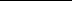 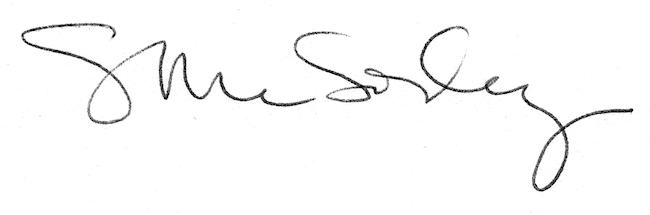 